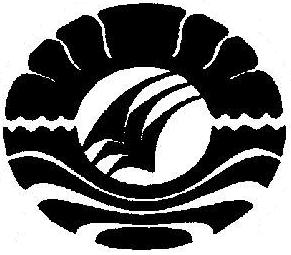 SKRIPSIPENINGKATAN KEMAMPUAN BAHASA EKSPRESIF ANAK MELALUI METODE BERCAKAP-CAKAP DI TAMAN KANAK-KANAK AL-AQSHA KOTA  PAREPAREESTER  ESTINPROGRAM STUDI   PENDIDIKAN GURU PENDIDIKAN ANAK USIA DINI FAKULTAS ILMU PENDIDIKAN UNIVERSITAS NEGERI MAKASSAR2012PENINGKATAN KEMAMPUAN BAHASA EKSPRESIF ANAK MELALUI METODE BERCAKAP-CAKAP DI TAMAN KANAK-KANAK AL-AQSHA KOTA  PAREPARESKRIPSI Diajukan  untuk Memenuhi Persyaratan Guna Memperoleh GelarSarjana Pendidikan Pada Program Studi Pendidikan Guru Pendidikan Anak Usia Dini Fakultas Pendidikan Universitas Negeri MakassarESTER  ESTIN074 904 269PROGRAM STUDI   PENDIDIKAN GURU PENDIDIKAN ANAK USIA DINI FAKULTAS ILMU PENDIDIKAN UNIVERSITAS NEGERI MAKASSAR2012DAFTAR ISIHALAMAN JUDUL  ………………………………………………...		iLEMBAR  PERSETUJUAN ………………………………………….		iiMOTTO  DAN PERSEMBAHAN .......................................................		iiiPERNYATAAN KEASLIAN  .............................................................		 ivABSTRAK   ..........................................................................................		vKATA PENGANTAR  ........................................................................		viDAFTAR  ISI  ......................................................................................		viiDAFTAR  BAGAN     ..........................................................................		viiiDAFTAR  LAMPIRAN  ......................................................................		ix                         BAB I  .  PENDAHULUAN              	A.  Latar Belakang    ..................................................................	1                       B.  Rumusan Masalah      ...........................................................           		4C.  Tujuan Penelitian       ...........................................................		4               D.  Manfaat Hasil Penelitian  ....................................................		4BAB II  .  KAJIAN PUSTAKA, KERANGKA PIKIR  DAN HIPOTESIS               A.  Kajian Pustaka                           1.   Bahasa Ekspresif  .........................................................		6            a.   Pengertian Bahasa Ekspresif  ..................................		6            b.   Pentingnya Bahasa Ekspresif Anak .........................		8            c.   Indikator  Bahasa Ekspresif Anak ...........................		11       2.   Metode Bercakap-cakap ..............................................			13            a. Pengertian Bercakap-cakap  .....................................			13            b. Pentingnya Metode Bercakap-cakap  .......................			14            c. Langkah-langkah Kegiatan Metode Bercakap-cakap 		15B.  Kerangka Pikir  ....................................................................		17C.  Hipotesis  .............................................................................		20BAB III .  METODE PENELITIAN.Pendekatan dan Jenis Penelitian  .........................................		21               B.  Variabel Penelitian  .............................................................		22C.  Fokus Penelitian  .................................................................		22D.  Setting dan Subyek Penelitin  .............................................		23               E.  Populasi dan Sampel  ..........................................................		23                     	   F.  Desain Penelitian  ................................................................		24	   G. Tehnik Pengumpulan data  ..................................................		30  	 H. Tehnik Analisis Data  ...........................................................		31BAB  IV. HASIL PENELITIAN DAN PEMBAHASANHASILPENELITIAN  ........................................................		33PEMBAHASAN  ...............................................................		54BAB  V.  KESIMPULAN DAN SARANKESIMPULAN   ................................................................		58SARAN  .............................................................................		59DAFTAR   PUSTAKA      ......................................................................		60LAMPIRAN  ..........................................................................................                   61DAFTAR RIWAYAT HIDUP………………………………………………..                     LEMBAR  OBSERVASI  BAGI  GURUVARIABELINDIKATORITEMYATIDAKMetode Bercakap-cakapMenjelaskan tema dan sub tema serta tujuan pembelajaran.Menyiapkan alat peragaBerusaha menarik perhatian dan minat anak didikMengkomunikasikan tujuan yang ingin dicapaiMelaksanakan kegiatan bercakap-cakapMenutup kegiatan percakapanApakah  guru menjelaskan tema pembelajaran ?Apakah  guru menjelaskan sub tema pembelajaran?Apakah  guru menjelaskan tujuan  pembelajaran?Apakah sebelum melaksanakan kegiatan guru terlebih dahulu menyiapkan alat yang akan dipergunakanApakah anak-anak memperhatikan alat peraga yang disiapkanApakah guru berusaha menarik perhatian dan minat anaik didik ?Apakah  guru selalu memperhatikan minat dan perhatian anak didik?Apakah guru mengkomunikasikan tujuan yang ingin dicapai?Apakah guru mengadakan Tanya jawab dengan anak didik tentang tujuan pembelajaran ?Apakah guru melaksanakan kegiatan bercakap-cakapApakah guru aktif dalam melakukan kegiatan bercakap-cakap?Apakah guru memberikan perhatian terhadap kegiatan bercakap-cakap?Apakah guru memberikan motivasi terhadap kegiatan bercakap-cakap?Apakah guru memberikan contoh dalam kegiatan bercakap-cakapApakah guru mengingatkan bahwa waktu telah habis Apakah guru juga memberikan evaluasi dalam kegiatan bercakap-cakap√√√√√√√√√√√√√√√√